Week of April 15th – 19th   Additional Notes: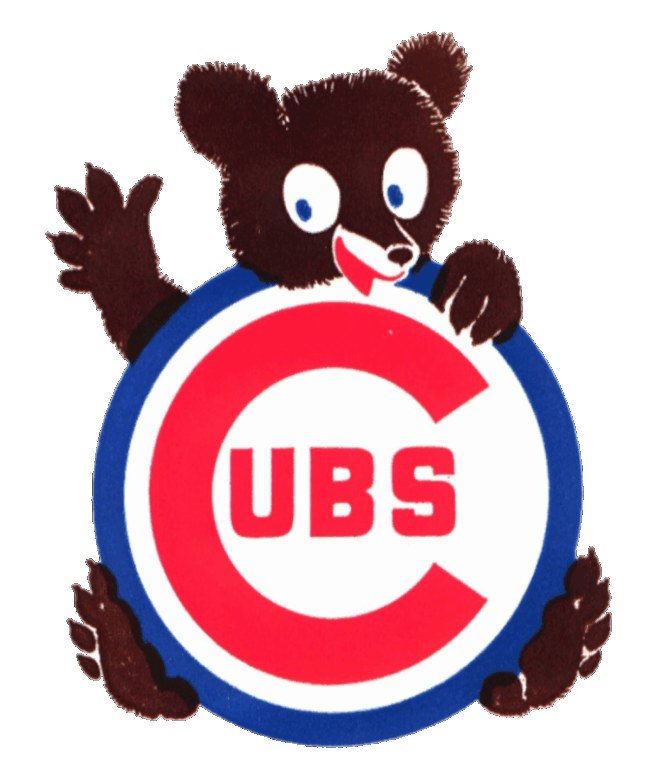 The annual Hilda Walker Talent Show is coming!  The first step is to try-out in our homeroom.  If you would like to perform, let Mrs. Zitkus know what your act will be by Tuesday, April 23rd.  Mrs. Zitkus must know in advance   Our homeroom try-outs will be held on Friday, April 26th.Spring Pictures have been sent home.  If you are interested in ordering, simply keep the portraits you want and send your payment to school.  If you are not interested in ordering, return the entire envelope to school.  Super easy!  My email address:  kzitkus@summithill.org			  Hilda Walker ~ 815-464-2285MondayMath Motivator will be distributed. 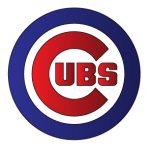 	TuesdayWednesdayWalker Wildcat Wednesday!  Dress in your Walker spirit wear or dress in black and teal.Science Assessment on MatterThursdayCurrent Events presentations today!  Is it your week?  Are you prepared?Math Motivator dueFridayNo School 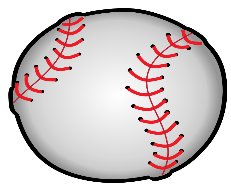 